ФГБУ «ЦНИИОИЗ» Минздрава России - базовая организация общественного здоровья и информации здравоохранения государств-участников СНГ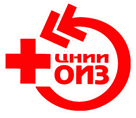 Программа КРУГЛЫЙ СТОЛ«Меры борьбы с профессиональным выгоранием медицинских работников в государствах - участниках СНГ»Дата: 7 декабря 2022 г.                                                          Время: 10:00 – 13:00Онлайн форматМесто: ФГБУ «ЦНИИОИЗ» Минздрава РоссииОрганизатор: ФГБУ «ЦНИИОИЗ» Минздрава России - базовая организация общественного здоровья и информации здравоохранения государств-участников СНГ.Ссылка для регистрации и участия: https://events.webinar.ru/7071107/1786898302Модераторы:Мусина Нурия Загитовна к.ф.н. – начальник управления международной деятельности ФГБУ «ЦНИИОИЗ» Минздрава России, заместитель руководителя базовой организации институтов общественного здоровья и информации здравоохранения государств-участников СНГ;Костюк Александр Владимирович к.м.н. - Председатель Правления РГП на ПХВ «Национальный научный центр развития здравоохранения им. Салидат Каирбековой» Министерства здравоохранения Республики Казахстан.Участники: ФГБУ «ЦНИИОИЗ» Минздрава России – базовая организация общественного здоровья и информации здравоохранения государств-участников СНГФГБУ «НМИЦ психиатрии и наркологии им. В.П. Сербского» Минздрава России – базовая организация государств – участников СНГ в области психиатрии и наркологииРеспубликанский научно-практический центр медицинских технологий, информатизации, управления и экономики здравоохранения (РНПЦ МТ, Республика Беларусь)ГУО «Белорусская медицинская академия последипломного образования» (г.Минск, Республика Беларусь)РГП на ПХВ «Республиканский научно-практический центр психического здоровья» (Республика Казахстан)«Национальный научный центр развития здравоохранения имени Салидат Каирбековой» (Республика Казахстан) Научно-производственное объединение «Профилактическая медицина» Министерства здравоохранения Кыргызской Республики.ВремяМероприятие10:00-10:15Открытие Круглого стола. Приветственное слово. Стародубов Владимир Иванович д.м.н. профессор, Академик РАН научный руководить ФГБУ «Центральный научно-исследовательский институт организации и информатизации здравоохранения» Министерства здравоохранения Российской Федерации Шамаль Елена Владимировна, секретарь Совета по сотрудничеству в области здравоохранения СНГ, советник департамента гуманитарного сотрудничества, общеполитических и социальных проблем Исполкома СНГ10:15-10:35«Международный опыт борьбы с профессиональным выгоранием» Томас Запата, Европейское региональное бюро Всемирной организации здравоохранения10:35-10:55«Эмоциональное выгорание медицинских работников: от изучения распространенности к корригирующим мероприятиям и программам»Рузанов Дмитрий Юрьевич, к.м.н, доцент – Директор Республиканского научно-практического центра медицинских технологий, информатизации, управления и экономики здравоохранения Министерства здравоохранения Республики Беларусь 10:55-11:15«Исследования и факторы риска профессионального выгорания»Тюфилин Денис Сергеевич, начальник управления стратегического развития здравоохранения ФГБУ «Центральный научно-исследовательский институт организации и информатизации здравоохранения» Министерства здравоохранения Российской Федерации11:15-11:30«Опыт борьбы с профессиональным выгоранием в Республике Беларусь» Терехович Татьяна Ивановна, к.м.н., доцент, заведующая лабораторией организационных технологий первичной медицинской помощи Республиканского научно-практического центра медицинских технологий, информатизации, управления и экономики здравоохранения Министерства здравоохранения Республики Беларусь.Содокладчики: Щавелева Марина Викторовна, к.м.н., доцент, заведующий кафедрой общественного здоровья и здравоохранения; Марченко-Тябут Дина Александровна, старший преподаватель кафедры общественного здоровья и здравоохранения, психолог Центра мониторинга профессиональных рисков и психологической поддержки медицинских работников, государственное учреждение образования «Белорусская медицинская академия последипломного образования» Республика Беларусь11:30-11:50«Принимаемые меры по профилактике эмоционального выгорания у медицинских работников Казахстане»Абетова Айгулим Абдурасуловна, к.м.н., руководитель отдела научного менеджмента и образования Республиканский научно-практический центр психического здоровья Министерства здравоохранения Республики Казахстан11:50- 12:10«Инновационные методы работы с профессиональным выгоранием»Булыгина Вера Геннадьевна, д.п.н., профессор, руководитель Лаборатории психогигиены и психопрофилактики НМИЦ психиатрии и наркологии им. В.П. Сербского Министерства здравоохранения Российской Федерации12:10-12:30«Необходимость комплексного подхода при решении проблемы эмоционального выгорания в профессиональной деятельности работников системы здравоохранения»Ходжаев Александр Валерьевич, к.м.н., доцент, директор ГУ «Республиканский научно-практический центр психического здоровья» Министерства здравоохранения Республики Беларусь, главный внештатный психиатр – нарколог Министерства здравоохранения Республики Беларусь12:30-12-45«Актуальность оценки синдрома выгорания медперсонала после COVID - 19» Каныметова Асель Каныметовна научный сотрудник Республиканского научно-практического центра «Инфекционного контроля» НПО «Профилактическая медицина» Министерства здравоохранения Республики Кыргыстан12:45 – 13:00Обсуждение докладов. Подведение итогов.